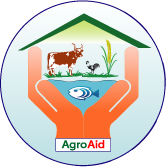 AgroAid FoundationMymensingh-2202, BangladeshE-mail: agroaid.bd@gmail.com, maislam77@gmail.comMobile: +88 01798 703654, +88 01717838903Homepage: http://agroaid-bd.org/AgroAid FoundationMymensingh-2202, BangladeshE-mail: agroaid.bd@gmail.com, maislam77@gmail.comMobile: +88 01798 703654, +88 01717838903Homepage: http://agroaid-bd.org/AgroAid FoundationMymensingh-2202, BangladeshE-mail: agroaid.bd@gmail.com, maislam77@gmail.comMobile: +88 01798 703654, +88 01717838903Homepage: http://agroaid-bd.org/Membership Application FormMembership Application FormMembership Application FormMembership Application FormNameName:Current positionCurrent position:Present AddressPresent Address:Interested fieldInterested field:Agriculture / Livestock / Fisheries / SocialMembership categoryMembership category:Life / Associate / Annual / Volunteer GenderGender:Male / FemaleAgeAge:City and CountryCity and Country:TelephoneTelephone:E-mailE-mail:Your MessageYour Message:I am committed and devoted to work for improvement of rural poor people livelihood through the contribution of AgroAid Foundation aims and goals.I am committed and devoted to work for improvement of rural poor people livelihood through the contribution of AgroAid Foundation aims and goals.I am committed and devoted to work for improvement of rural poor people livelihood through the contribution of AgroAid Foundation aims and goals.I am committed and devoted to work for improvement of rural poor people livelihood through the contribution of AgroAid Foundation aims and goals.SignatureSignature:                       Date